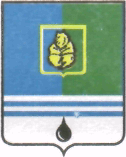 ПОСТАНОВЛЕНИЕАДМИНИСТРАЦИИ  ГОРОДА  КОГАЛЫМАХанты-Мансийского автономного округа - ЮгрыОт «23»    декабря  2014 г.                                         №3388Об утверждении Порядка управлениямногоквартирным домом, все помещения в котором находятся в собственностимуниципального образования Ханты – Мансийскогоавтономного округа – Югры городской округ город КогалымВ соответствии с частью 1 статьи 163 Жилищного кодекса               Российской Федерации, в целях надлежащего обеспечения благоприятных и безопасных условий проживания граждан, содержания общего имущества в многоквартирном доме, все помещения в котором находятся в           собственности муниципального образования Ханты – Мансийского автономного округа – Югры городской округ город Когалым, развития конкуренции в сфере управления жилищным фондом города Когалыма:1. Утвердить Порядок управления многоквартирным домом, все помещения в котором находятся в собственности муниципального образования Ханты – Мансийского автономного округа – Югры городской округ город Когалым согласно приложению к настоящему постановлению.2. Опубликовать настоящее постановление и приложение к нему в газете «Когалымский вестник» и разместить на официальном сайте Администрации города Когалыма в сети «Интернет» (www.admkogalym.ru).3. Контроль за выполнением постановления возложить на председателя Комитета по управлению муниципальным имуществом Администрации города Когалыма А.В.Ковальчука.Глава Администрации города Когалыма                               В.И.СтепураСогласовано:зам. главы Администрации г.Когалыма			П.А.Ращупкинначальник ЮУ 						И.А.Леонтьеваначальник ОО ЮУ		             			С.В.Пановадиректор МКУ «УЖКХ»                                  			А.А.МорозовПодготовлено:председатель КУМИ                                    			А.В.Ковальчуки.о. начальника ОРЖКХ                 				Е.Ю.ШмытоваРазослать: КУМИ, ОРЖКХ, МКУ «УЖКХ, УОДОМС, газета. Приложениек постановлению Администрации города Когалымаот 23.12.2014 №3388ПОРЯДОКуправления многоквартирным домом, все помещения в котором находятся в собственности муниципального образования Ханты – Мансийского автономного округа – Югры городской округ город Когалым1. Порядок управления многоквартирным домом, все помещения в котором находятся в собственности муниципального образования                  Ханты – Мансийского автономного округа – Югры городской округ город Когалым (далее – Порядок), регулирует отношения, возникающие в связи с управлением многоквартирным домом все помещения, в котором находятся в собственности муниципального образования городской округ город Когалым (далее - город Когалым), в том числе отнесенными к специализированному жилищному фонду города Когалыма.2. Настоящий Порядок направлен на обеспечение благоприятных и безопасных условий проживания граждан, надлежащего содержания общего имущества в многоквартирном доме, все помещения в котором находятся в собственности города Когалыма, а также предоставления коммунальных услуг гражданам, проживающим в таком доме.3. Управление многоквартирным домом осуществляется управляющей организацией, выбранной по результатам открытого конкурса по выбору управляющей организации (далее – открытый конкурс) или, если такой конкурс в соответствии с законодательством Российской Федерации признан несостоявшимся, без проведения такого конкурса. Открытый конкурс может быть проведен для управления несколькими многоквартирными домами. Многоквартирный дом может управляться только одной управляющей организацией.4. Организатором открытого конкурса является Администрация города Когалыма. Функции по проведению открытого конкурса возложены на  Муниципальное казенное учреждение «Управление жилищно-коммунального хозяйства города Когалыма» (далее – МКУ УЖКХ города Когалыма») в соответствии с постановлением Правительства Российской Федерации от 06.02.2006 №75 «О порядке проведения органом местного самоуправления открытого конкурса по отбору управляющей организации для управления многоквартирным домом».5. МКУ «УЖКХ города Когалыма» вправе привлекать на основе договора юридическое лицо (специализированную организацию) для осуществления функций по проведению открытого конкурса, включая разработку конкурсной документации, размещение извещения о проведении конкурса, и иных связанных с обеспечением проведения конкурса функций.6. Выбор специализированной организации осуществляется путем проведения торгов в соответствии с процедурами, установленными Федеральным законом от 05.04.2013 №44-ФЗ «О размещении заказов на поставки товаров, выполнение работ, оказание услуг для государственных и муниципальных нужд».7. Предметом открытого конкурса для управления многоквартирным домом является право на заключение договора управления многоквартирным домом (далее - договор управления). 8. По результатам открытого конкурса договор управления от имени собственника помещений в многоквартирном доме, все жилые помещения в котором находятся в собственности города Когалыма, заключается Комитетом по управлению муниципальным имуществом Администрации города Когалыма (далее - Комитет) с управляющей организацией, признанной победителем открытого конкурса.9. Форма, содержание, условия, срок договора управления и порядок его исполнения определяются в соответствии с гражданским и жилищным законодательством Российской Федерации. 10. Если в течение срока действия договора управления количество собственников жилых помещений в многоквартирном доме, все жилые помещения в котором находились в собственности города Когалыма, изменится и будет составлять два, и более собственников, то управление данным многоквартирным домом по окончании срока действия договора управления, должно осуществляться в соответствии со статьей 161 Жилищного кодекса Российской Федерации._____________________